Письмо слогов и слов с буквами а и я.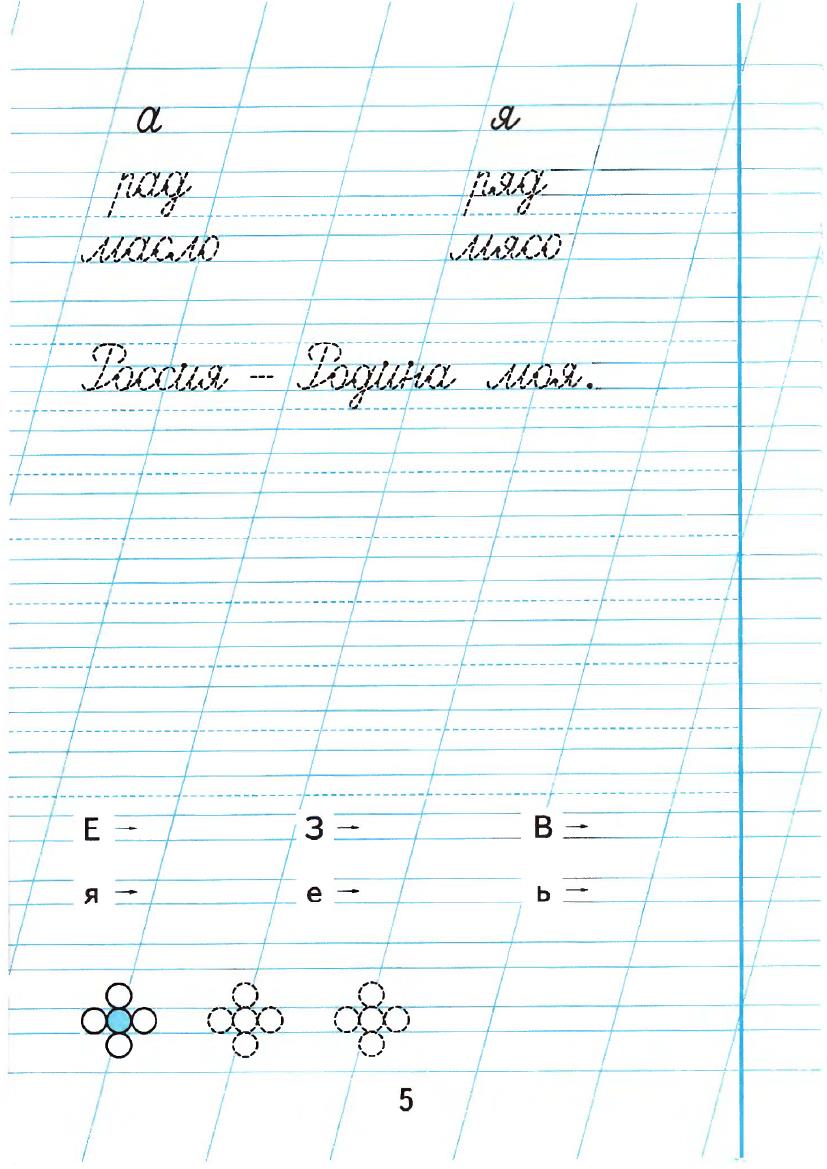 